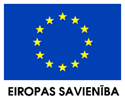 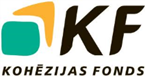 APSTIPRINĀTSSIA “Aviasabiedrība “Liepāja””Iepirkuma komisijas2015.gada 2.februāra sēdē(protokols Nr.1)Iepirkumu komisijas priekšsēdētājs /A.Sprūde/SIA “AVIASABIEDRĪBA “LIEPĀJA””ATKLĀTA KONKURSA „Aviācijas glābšanas un ugunsdzēšanas specializēto automašīnu iegāde”NOLIKUMS(Identifikācijas Nr. AL 2015/1/KF)NOLIKUMĀ LIETOTIE TERMINI Atklātā konkursa „Aviācijas glābšanas un ugunsdzēšanas specializēto automašīnu iegāde” nolikumā (turpmāk - Nolikums) ir lietoti šādi termini:Komisija – SIA „Aviasabiedrība “Liepāja”” iepirkuma komisija, kas izveidota ar 2015.gada 2.februāra rīkojumu Nr.9-2/1 un ir pilnvarota organizēt atklātu konkursu;Konkurss – Atklāts konkurss „Aviācijas glābšanas un ugunsdzēšanas specializēto automašīnu iegāde” (Identifikācijas Nr. AL 2015/1/KF);Pasūtītājs – SIA „Aviasabiedrība „Liepāja””, Reģ. Nr. 40003134391, juridiskā adrese Lidostas iela 8, Grobiņas pagasts, Grobiņas novads, LV- 3430, mājas lapa: www.liepaja-airport.lv;Pretendents - piegādātājs, kurš ir iesniedzis piedāvājumu Konkursam.VISPĀRĪGIE NOTEIKUMIIepirkuma metode ir atklāts konkurss atbilstoši Sabiedrisko pakalpojumu sniedzēju iepirkumu likumam.Iepirkuma priekšmets ir 2 (divu) jaunu aviācijas glābšanas un ugunsdzēšanas specializēto automašīnu iegāde saskaņā ar Tehnisko specifikāciju (Nolikuma pielikums Nr.2). Iepirkumam ir 2 (divas) iepirkuma daļas. Piedāvājumu var iesniegt tikai par abām iepirkuma daļām kopā.Iepirkumam plānots finansējums no Eiropas Savienības Kohēzijas fonda un valsts budžeta līdzekļiem projekta „Liepājas starptautiskās lidostas attīstība” (projekta Nr.3DP/3.3.1.4.0/11/IPIA/SM/004, līgums Nr.SM 2012-25) 3.3.1.4. aktivitātes „Lidostu infrastruktūras attīstība” ietvaros. Pretendents var iesniegt tikai vienu piedāvājuma variantu katrai iepirkuma daļai saskaņā ar Tehniskās specifikācijas (pielikums Nr.2) prasībām.Piedāvājuma izvēles kritērijs ir Nolikuma prasībām atbilstošs piedāvājums ar viszemāko cenu.Iepirkuma priekšmeta piegādes termiņš – ne vēlāk kā 8 (astoņu) mēnešu laikā no Līguma noslēgšanas dienas.Līguma izpildes vieta - SIA “Aviasabiedrība „Liepāja””, Lidostas iela 8, Cimdenieki, Grobiņas pagasts, Grobiņas novads, LV-3430.Pasūtītājs Konkursu izsludina, publicējot paziņojumu par līgumu Iepirkumu uzraudzības biroja mājas lapā: www.iub.gov.lv, Pasūtītāja mājas lapā: http://www.liepaja-airport.lv, Eiropas Savienības oficiālajā Vēstnesī www.ted.europa.eu. Pasūtītājs Konkursa nolikumu, atbildes uz ieinteresēto piegādātāju jautājumiem un grozījumus publicē Pasūtītāja mājas lapā: http://www.liepaja-airport.lv. Pasūtītājs nav atbildīgs par Pretendentu nepilnīgi sagatavotajiem piedāvājumiem, ja Pretendents nav ņēmis vērā izmaiņas, sniegtās atbildes un precizējumus par Konkursa nolikumu, kas publicētas Pasūtītāja mājas lapā: http://www.liepaja-airport.lv.Pasūtītājs nodrošina ieinteresētajām personām iespēju iepazīties ar iepirkuma procedūras dokumentiem, sākot ar iepirkuma procedūras izsludināšanas brīdi uz vietas SIA “Aviasabiedrība “Liepāja”” administrācijas ēkā Lidostas iela 8, Cimdenieki, Grobiņas pagasts, Grobiņas novads, LV-3430, darba dienās no plkst. 9:00 – 17:00. Iesniegtā piedāvājuma derīguma termiņš:120 (viens simts divdesmit) kalendārās dienas no piedāvājumu atvēršanas dienas;ja Komisija izvēlas Pretendenta piedāvājumu - līdz dienai, kad ir parakstīts iepirkuma līgums.Piedāvājuma iesniegšana ir Pretendenta brīvas gribas izpausme, tāpēc neatkarīgi no Konkursa rezultātiem, Pasūtītājs neuzņemas atbildību par Pretendenta izdevumiem, kas saistīti ar piedāvājuma sagatavošanu un iesniegšanu.Ja piedāvājumu iesniedz fizisko vai juridisko piegādātāju apvienība jebkurā to kombinācijā (turpmāk tekstā – „piegādātāju apvienība”), piedāvājumā jānorāda persona, kura pārstāv piegādātāju apvienību Konkursā, kā arī katras personas atbildības apjoms.Apakšuzņēmēju piesaistes gadījumā Pretendents norāda visus paredzamos apakšuzņēmējus un norāda apakšuzņēmējiem izpildei nododamās līguma daļas un to apjomu (%).Pasūtītāja kontaktpersona, kura ir tiesīga iepirkuma procedūras gaitā sniegt organizatorisku informāciju par Konkursu: SIA „Aviasabiedrība „Liepāja”” valdes loceklis Agris Sprūde, tālrunis/fakss: 63407592, e-pasts: info@liepaja-airport.lvJa ieinteresētais piegādātājs ir laikus pieprasījis papildu informāciju, Iepirkuma komisija to sniedz iespējami īsā laikā, bet ne vēlāk kā 6 (sešas) dienas pirms piedāvājumu iesniegšanas termiņa beigām. Atbildes tiks publicētas Pasūtītāja mājas lapā: http://www.liepaja-airport.lv. Atbildes jautājumu iesniedzējam tiek nosūtītas arī pa pastu.Piedāvājuma iesniegšanas un atvēršanas vieta, datums, laiks un kārtībaPiedāvājums jāiesniedz līdz 2015.gada 18.marta plkst.11:00, SIA „Aviasabiedrība „LIEPĀJA”” adrese: Lidostas iela 8, Cimdenieki, Grobiņas pagasts, Grobiņas novads. Saņemot piedāvājumu, reģistrē tā iesniegšanas datumu, laiku, Pretendenta nosaukumu, piedāvājuma iesniedzēja vārdu un uzvārdu.Piedāvājums jāiesniedz personīgi vai atsūtot pa pastu. Pasta sūtījumam jābūt nogādātam 3.1.punktā noteiktajā vietā un termiņā. Pretendents pats personīgi uzņemas nesavlaicīgas piegādes risku. Ja piedāvājumu iesniedz pēc norādītā piedāvājumu iesniegšanas termiņa beigām, vai piedāvājums nav noformēts tā, lai piedāvājumā iekļautā informācija nebūtu pieejama līdz piedāvājumu atvēršanas brīdim, šādu piedāvājumu piereģistrē un neatvērtu atdod iesniedzējam vai nosūta atpakaļ.Piedāvājumi tiks atvērti SIA “Aviasabiedrība “Liepāja”” 2015.gada 18.marta plkst.11:00.Piedāvājumi tiek atvērti to iesniegšanas secībā. Komisija atver iesniegto piedāvājumu un priekšsēdētājs no sējuma „Oriģināls” nolasa piedāvājuma pamatdatus: Pretendenta nosaukums, piedāvātā kopējā cena EUR, bez PVN katrai iepirkuma daļai.Ja Pretendents pieprasa, tad 3 (trīs) darba dienu laikā pēc rakstiska pieprasījuma saņemšanas, Komisija izsniedz Pretendentam piedāvājumu atvēršanas sanāksmes protokola kopiju.Iesniegto piedāvājumu Pretendents var grozīt vai atsaukt līdz piedāvājuma iesniegšanas termiņa beigām, iesniedzot rakstisku iesniegumu.Piedāvājumu atvēršanu Komisija veic atklātā sēdē, bet piedāvājumu noformējuma pārbaudi, Pretendentu kvalifikācijas dokumentus, tehniskā piedāvājuma atbilstības pārbaudi tehniskajai specifikācijai un finanšu piedāvājuma vērtēšanu, Komisija veic slēgtā komisijas sēdē.Piedāvājuma noformējumsVisiem dokumentiem jābūt papīra formātā latviešu valodā. Dokumenti var tikt iesniegti citā valodā, ja klāt ir pievienots normatīvajos aktos noteiktā kārtībā apliecināts tulkojums latviešu valodā (22.08.2000. MK noteikumi Nr.291 „Kārtība, kādā apliecināmi dokumentu tulkojumi valsts valodā”);Pretendents nodrošina piedāvājuma un to kopiju drošu iesaiņojumu, lai tiem nevar piekļūt, nesabojājot iesaiņojumu.Piedāvājums sastāv no 2 (diviem) atsevišķiem sējumiem. Piedāvājuma dokumenti jāsakārto šādā secībā:Kvalifikācijas dokumenti, kuriem tiek pievienota pieteikuma vēstule;Tehniskais un finanšu piedāvājums.Piedāvājuma katrs sējums jāiesniedz uz sanumurētām lapām, caurauklots, ar uzlīmi, uz uzlīmes jābūt norādītam lapu skaitam, uzlīmei jābūt apzīmogotai un Pretendenta amatpersonas ar paraksta tiesībām vai Pretendenta pilnvarotas personas parakstītai. Ja uz piedāvājuma lapām tiek izdarīti labojumi, tie jāparaksta iepriekš minētajai personai.Pretendentam jāiesniedz kvalifikācijas dokumentu viens piedāvājuma oriģināls, viena kopija papīra formātā katra savā iesējumā un viena kopija elektroniski ārējā datu nesējā PDF formātā, un tehniskā un finanšu piedāvājuma viens oriģināls, divas kopijas papīra formātā katrs savā iesējumā un viena kopija elektroniski ārējā datu nesējā PDF formātā, tabulas XLS formātā. Uz oriģināla iesējuma pirmās lapas jābūt norādei „Oriģināls”, uz kopijas – „Kopija”. Jebkura veida neskaidrību gadījumā noteicošais ir eksemplārs ar uzrakstu „Oriģināls“. Piedāvājuma oriģināls un apliecinājumi jāparaksta Pretendenta pārstāvim ar paraksta tiesībām vai tā pilnvarotai personai. Ja Pretendents ir piegādātāju apvienība, piedāvājuma oriģināls un apliecinājumi jāparaksta katras personas, kas iekļauta piegādātāju apvienībā, pārstāvim ar paraksta tiesībām vai tā pilnvarotai personai.Piedāvājuma kopijas un oriģinālu jāiesaiņo kopā. Uz kopējā iesaiņojuma jānorāda:Atklātam konkursam „Aviācijas glābšanas un ugunsdzēšanas specializēto automašīnu iegāde” (Identifikācijas Nr.AL 2015/1/KF);„Neatvērt līdz 2015.gada 18.martam plkst.11:00”;Pretendenta nosaukums un juridiskā adrese.Pretendentu kvalifikācijaPretendentu kvalifikācijas kritēriji ir obligāti visiem Pretendentiem, kas vēlas iegūt tiesības izpildīt pasūtījumu un slēgt iepirkuma līgumu. Pretendentam jāatbilst šādiem pretendentu kvalifikācijas kritērijiem:Ja piedāvājumu iesniedz personu apvienība vai personālsabiedrība, šī nolikuma 5.2.1. – 5.2.7.punktos minētie dokumenti jāiesniedz par katru attiecīgās piegādātāju (personu) apvienības dalībnieku. Papildus jāiesniedz visu personu, kas iekļautas apvienībā parakstīta vienošanās (oriģināls vai Pretendentam amatpersonas ar paraksta tiesībām apliecināta kopija), kurā arī būtu noradīts katras personas atbildības apjoms , tiesību un pienākumu sadalījums (kurš piegādātāju apvienības dalībnieks ir pilnvarots pārstāvēt piegādātāju apvienību) piedāvājuma iesniegšanai un iepirkuma līguma slēgšanai, kā arī kādu daļu no iepirkuma līguma izpildīs katrs piegādātāju apvienības dalībnieks). Ja piegādātāju apvienība nav reģistrēta normatīvajos aktos noteiktajā kārtībā un to ir paredzēts reģistrēt tikai šī iepirkuma līguma izpildei, kvalifikācijas dokumentiem jāpievieno piegādātāju apvienības dalībnieku apliecinājums par piegādātāju apvienības reģistrēšanu šī iepirkuma līguma izpildei, ja Pretendentam tiks piešķirtas tiesības slēgt iepirkuma līgumu. Pasūtītājs, ievērojot Sabiedrisko pakalpojumu likuma 15.panta ceturto daļu, ir tiesīgs prasīt, lai apvienība, attiecībā uz kuru pieņemts lēmums slēgt līgumu, izveidojas atbilstoši noteiktam juridiskam statusam, ja tas nepieciešams sekmīgai līguma izpildei.Ja Pretendents piesaista apakšuzņēmējus, uz kura iespējām Pretendents balstās, lai apliecinātu savu kvalifikācijas atbilstību, Pretendentam jāiesniedz 5.2.1. – 5.2.7.punktā norādītie dokumenti par katru šādam mērķim piesaistīto apakšuzņēmēju, kā arī apakšuzņēmējiem izpildei nododamo līguma daļu, vai lomu un to apjoma apraksts, kā arī piesaistītā apakšuzņēmēja parakstīts apliecinājums par piekrišanu un apņemšanos izpildīt norādīto līguma daļu. Ja Pretendents balstās uz apakšuzņēmēja iespējām, lai izpildītu Nolikuma 5.2.8., 5.2.9. un/vai 5.2.10. punktā izvirzītās kvalifikācijas prasības, tad šādi apakšuzņēmēji Pretendentam ir jāpiesaista līguma izpildē attiecīgajā daļā atbilstoši piedāvājumā norādītajam nododamo līguma daļu vai lomu un to apjoma sadalījumam. Pretendents līguma izpildē var piesaistīt tos apakšuzņēmējus, par kuriem Pretendents ir iesniedzis šajā punktā norādītos dokumentus un kuru kvalifikācija atbilst Nolikuma prasībām, atbilstoši piedāvājumā norādītajam nododamo līguma daļu vai lomu un to apjoma sadalījumam. Apakšuzņēmējus, par kuriem Pretendents informējis Pasūtītāju un uz kuru iespējām balstījies, lai apliecinātu, ka tā kvalifikācija atbilst Nolikumā noteiktajām prasībām, un/vai kurus tas plānojis piesaistīt līguma izpildē, pēc līguma noslēgšanas Pretendents drīkst mainīt vai piesaistīt citus apakšuzņēmējus tikai ar Pasūtītāja rakstveida piekrišanu. Pasūtītājs dos piekrišanu personas, uz kura iespējām pretendents balstās, lai apliecinātu savas kvalifikācijas atbilstību, nomaiņai tikai tad, ja piedāvātais apakšuzņēmējs atbilst Nolikuma 5.2.1-5.2.7. punkta prasībām. Paskaidrojumi par tehnisko piedāvājumuPretendents tehnisko piedāvājumu katrai iepirkuma daļai sagatavo saskaņā ar Tehnisko specifikāciju (Nolikuma pielikums Nr.2) un Nolikumā noteiktajām prasībām.  Tehniskais piedāvājums jāiesniedz saskaņā ar Nolikuma pielikumā Nr.2 pievienoto Tehnisko specifikāciju, ievērojot Nolikuma 6.3.punktu, papildus norādot un iesniedzot:ugunsdzēsības automašīnas garantijas noteikumus, tajā skaitā, agregātu un   mehānismu uzskaitījums, uz kuriem attiecas garantija. Apliecinājumu par ugunsdzēsības automašīnas garantijas termiņu nodrošināšanu - garantijas termiņš - ne mazāku kā 3 (trīs) gadi visai ritošajai daļai, visām ierīcēm un aprīkojumam, t.sk., ugunsdzēsības aprīkojumam no Preces nodošanas – pieņemšanas akta parakstīšanas;ugunsdzēsības automašīnas aprīkojuma skici, piedāvātā aprīkojuma izvietojuma novērtēšanai, lai konstatētu, vai piedāvātais aprīkojuma novietojums ir ērts automašīnas lietošanai tam paredzētajam mērķim;ugunsdzēsības automašīnas piegādes noteikumus/plānu (grafiku) saskaņā ar Nolikuma 2.6.punktu, kurā jāatspoguļo, kā tiks izpildīta piegāde un apmācība;Pasūtītāja darbinieku instruktāžas noteikumus ar atbilstoša sertifikāta izdošanu, veicot instruktāžu  Pasūtītāja juridiskajā adresē;norādi, kur ražota ugunsdzēsības automašīna un aprīkojums;norādi par vadošo darbinieku, kas koordinēs ugunsdzēsības automašīnas piegādi SIA “Aviasabiedrība “Liepāja””.Aizpildot tehniskā piedāvājuma formu, ailē „Piedāvājums” jānorāda konkrēts piedāvātās automašīnas raksturlielums. Piedāvājumi, kuros būs norādīts tikai ,,atbilst/neatbilst” vai tamlīdzīgi, tiks uzskatīti par nepilnīgi aizpildītiem un var tikt noraidīti.Paskaidrojumi par finanšu piedāvājumu Finanšu piedāvājumu Pretendents sagatavo katrai iepirkuma daļai atbilstoši konkursa nolikumā pievienotajam pielikumam Nr.3 – Finanšu piedāvājuma forma, aizpildot Finanšu piedāvājuma formu. Pretendentam piedāvātās cenas ir jānorāda EUR (euro) katrai iepirkuma daļai atsevišķi.Piedāvājuma kopējā cenā Pretendents iekļauj: 7.3.1.	visus nodokļus, nodevas un citus maksājumus, kas ir saistoši Pretendentam;7.3.2.	Iepirkuma priekšmeta visas izmaksas saskaņā ar Tehnisko specifikāciju, kā arī transporta izmaksas ar piegādi SIA „Aviasabiedrība „Liepāja””, Lidostas iela 8, Cimdenieki, Grobiņas pagasts, Grobiņas novads, Latvija, LV-3430, darbinieku instruktāžu ar atbilstoša sertifikāta izdošanu izmaksas;7.3.3.	citas izmaksas, kas ir saistošas Pretendentam Iepirkuma priekšmeta izpildē.Pievienotās vērtības nodokli (PVN) Pretendents uzrāda pēc Iepirkuma priekšmeta vērtības kopsummas, ja tāds tiek piemērots. Cenām, kuras piedāvā Pretendents, jābūt fiksētām uz visu līguma izpildes laiku un tās nevar būt objekts nekādiem vēlākiem pārrēķiniem, izņemot gadījumus, kad tas ir paredzēts līgumā. Piedāvājuma cena ir jāaprēķina un jānorāda ar precizitāti 2 (divas) zīmes aiz komata. 8. PIEDĀVĀJUMU NOFORMĒJUMA UN DERĪGUMA TERMIŅA PĀRBAUDE8.1. Pirms piedāvājumu atbilstības pārbaudes Komisija veic pretendentu iesniegto piedāvājumu, to noformējumu, derīguma termiņa pārbaudi un piedāvājuma nodrošinājuma pārbaudi. Noformējuma trūkumu gadījumā Komisija izvērtē tā būtiskumu un lemj par piedāvājuma virzīšanu tālākai izskatīšanai. Pretendenta iesniegtais piedāvājumi netiek izvērtēts, ja Komisija konstatē, ka:8.1.1. Piedāvājums nav parakstīts atbilstoši Nolikuma prasībām;8.1.2. Piedāvājuma derīguma termiņš neatbilst Nolikuma 2.11.punktam.8.1.3. Piedāvājums iesniegts pēc Nolikuma 3.1.punktā noteiktā piedāvājuma iesniegšanas termiņa beigām.8.1.4. Pretendents iesniedzis piedāvājuma variantus vai iesniedzis piedāvājumu tikai par vienu iepirkuma daļu. 8.1.5. Pretendents nav iesniedzis Nolikuma 13.punktā norādīto piedāvājuma nodrošinājumu.9.PRETENDENTU kvalifikācijas pārbaude9.1. Komisija veic Pretendentu kvalifikācijas pārbaudi.9.2. Pretendents var tikt izslēgts no turpmākās dalības Konkursā un piedāvājumu tālāk neizvērtē, ja Komisija konstatē, ka:9.2.1. Pretendents neatbilst kādai no Nolikuma 5.punkta prasībām;9.2.2. Pretendents iesniedzis nepatiesu informāciju savas kvalifikācijas novērtēšanai vai vispār nav iesniedzis pieprasīto informāciju.9.3. Ja Pretendents ir piegādātāju apvienība, Pretendents var tikt izslēgts no turpmākās dalības Konkursā, ja Komisija konstatē, ka uz kādu no personām, kas iekļauta apvienībā, atbilst kāds no 9.2. punktā minētajiem izslēgšanas nosacījumiem.9.4. Ja Pretendents piesaista apakšuzņēmējus, Pretendents var tikt izslēgts no turpmākās dalības Konkursā, ja Komisija konstatē, ka uz kādu no apakšuzņēmējiem, uz kura iespējām Pretendents balstās, lai apliecinātu savas kvalifikācijas atbilstību, atbilst kāds no 9.2. punktā minētajiem izslēgšanas nosacījumiem.9.5.Pirms Pretendenta, tā piesaistīto apakšuzņēmēju vai piegādātāju apvienības dalībnieku izslēgšanas no turpmākas dalības iepirkuma procedūrā, Komisija izvērtē iesniegto dokumentu trūkumu būtiskumu un to ietekmi uz iespēju izvērtēt Pretendenta atbilstību kvalifikācijas prasībām.pretendentu TEHNISKO piedāvājumu atbilstības pārbaude10.1. Pēc Pretendentu kvalifikācijas pārbaudes, Komisija veic kvalifikāciju izturējušo Pretendentu tehnisko piedāvājumu atbilstības pārbaudi Tehniskās specifikācijas prasībām.10.2. Pretendenta piedāvājums var tikt izslēgts no dalības Konkursā un piedāvājumu tālāk neizvērtē, ja Komisija konstatē, ka:	10.2.1. nav iesniegti tehniskā piedāvājuma dokumenti, vai tie un to saturs neatbilst Nolikuma 6.punkta un/vai Tehniskās specifikācijas prasībām.10.2.2. Pretendents iesniedzis piedāvājumu par nepilnu apjomu.10.3. Ja tehniskais piedāvājums atbilst Nolikuma un Tehniskās specifikācijas prasībām, pretendenta piedāvājums tiek virzīts Finanšu piedāvājuma vērtēšanai.FINANŠU PIEDĀVĀJUMA ATBILSTĪBAS PĀRBAUDE un piedāvājuma izvēle 11.1. Komisija veic aritmētisko kļūdu pārbaudi Pretendentu piedāvājumos.11.2. Konstatējot finanšu piedāvājumā aritmētiskās kļūdas, komisija šīs kļūdas labo. Par visiem aritmētisko kļūdu labojumiem komisija paziņo visiem Pretendentiem kopā, norādot kurā piedāvājumā labojumi izdarīti. Vērtējot finanšu piedāvājumu, kurā bijušas aritmētiskas kļūdas, komisija ņem vērā labojumus.Iepirkuma komisija pārbauda, vai nav iesniegts nepamatoti lēts piedāvājums. Ja tiek konstatēts, ka piedāvājums ir nepamatoti lēts, tas tiek noraidīts. Komisija pirms piedāvājuma noraidīšanas, rakstiski pieprasa detalizētu paskaidrojumu par būtiskiem piedāvājuma realizācijas nosacījumiem. Pēc finanšu piedāvājuma atbilstības pārbaudes Nolikuma prasībām, Komisija katrā iepirkuma daļā salīdzina Konkursa nolikuma prasībām atbilstošos piedāvājumus pēc cenas (bez PVN). Pēc piedāvājumu izvērtēšanas Komisija attiecībā uz katru no iepirkuma daļām pieņem kādu no šādiem lēmumiem:11.7.1. Konkursa Nolikuma prasībām atbilstošā piedāvājuma ar viszemāko cenu atzīšanu par uzvarētāju;11.7.2.par Konkursa izbeigšanu, neizvēloties nevienu no piedāvājumiem, ja piedāvājumi nav iesniegti, vai iesniegtie piedāvājumi neatbilst Konkursa Nolikuma prasībām, 11.7.3. Konkursa pārtraukšanu vai vienas no iepirkuma daļām pārtraukšanu, ja piedāvātā cena neatbilst SIA „Aviasabiedrība „Liepāja”” budžeta iespējām, vai pārtraukšanai ir cits objektīvs pamatojums.piegādātāja izvēle, LĪGUMa NOSLĒGŠANAKomisija izvēlas Pretendentu, kurš ir piedāvājis Nolikuma prasībām atbilstošu piedāvājumu ar viszemāko cenu. Konkursa rezultātā ar līguma slēgšanas tiesību ieguvušo Pretendentu atbilstoši Sabiedrisko pakalpojumu sniedzēju iepirkumu likuma noteikumiem, tiks noslēgts līgums par aviācijas glābšanas un ugunsdzēšanas specializēto automašīnu piegādi SIA „Aviasabiedrība „Liepāja”” saskaņā ar Nolikuma pielikumā Nr.5 doto līguma projektu.Lēmumu par Konkursa rezultātiem Pasūtītājs Pretendentiem paziņo rakstiski 5 (piecu) darba dienu laikā no dienas, kad Pasūtītājs ir pieņēmis lēmumu par Konkursa rezultātiem.Pretendentam 10 (desmit) dienu laikā pēc Līguma noslēgšanas jāiesniedz bankas ekspromisoriska Pasūtītāja akceptēta garantija par visu avansa maksājuma summu (avansa garantijas paraugs pievienots Nolikuma pielikumā Nr.6) un Līguma (saistību) izpildes garantija 5% (piecu procentu) apmērā no Līguma kopējās summas, atbilstoši paraugam Nolikuma pielikumā Nr.7.13. PIEDĀVĀJUMA NODROŠINĀJUMS13.1.Latvijas Republikā vai citā Eiropas Savienības vai Eiropas Ekonomikas zonas dalībvalstī vai Pasaules Tirdzniecības organizācijas dalībvalstī reģistrētas bankas, tās filiāles vai ārvalsts kredītiestādes filiāles, kurai Latvijas Republikā ir tiesības veikt kredītiestādes darbību un sniegt attiecīgos pakalpojumus, ekspromisoriska, piedāvājuma nodrošinājuma garantija par kopējo summu EUR 20 000,00 (divdesmit tūkstoši euro un 00 centi) apmērā, atbilstoši paraugam nolikuma pielikumā Nr.8, vai Latvijas Republikā vai citā Eiropas Savienības vai Eiropas Ekonomikas zonas dalībvalstī, vai Pasaules Tirdzniecības organizācijas dalībvalstī reģistrētas apdrošināšanas kompānijas, kas Latvijas Republikas normatīvajos aktos noteiktajā kārtībā ir uzsākusi pakalpojumu sniegšanu Latvijas Republikas teritorijā, izsniegts, piedāvājuma nodrošinājums (apdrošināšanas polise), kas atbilst kredītiestādes izsniegtai garantijai atbilstoši paraugam nolikuma pielikumā Nr.8 (tas ir, pirmā pieprasījuma, beznosacījumu, neatsaucama, ekspromisoriska apdrošināšanas polise. Apdrošināšanas prēmijai jābūt samaksātai par visu noteikto apdrošināšanas summu polisē uz piedāvājuma iesniegšanas brīdi un piedāvājumā iesniedzams samaksu apliecinošs dokuments. Gadījumā, ja apdrošināšanas polisē paredzētie noteikumi ierobežo vai izslēdz nodrošinājuma summas izmaksu 13.1.1., 13.1.2., 13.1.3.punktos noteiktajos gadījumos, tad polise uzskatāma par neatbilstošu šajā konkursā noteiktajām prasībām), ar kuru banka vai apdrošinātājs apņemas pēc pirmā pieprasījuma samaksāt SIA „Aviasabiedrība „Liepāja”” (vienotais reģ. Nr. 40003134391) noteiktu naudas summu EUR 20 000,00 (divdesmit tūkstoši euro un 00 centi) apmērā (bez PVN), gadījumā ja Pretendents:13.1.1. atsauc vai padara savu piedāvājumu par spēkā neesošu pēc piedāvājuma atvēršanas piedāvājuma derīguma termiņa laikā;13.1.2. neparaksta vai atsakās parakstīt iepirkuma līgumu, saskaņā ar nolikuma noteikumiem un Pretendenta iesniegto piedāvājumu;13.1.3. ja Pretendents, kurš ir ieguvis līgumslēgšanas tiesības, neiesniedz līguma (saistību) izpildes nodrošinājumu saskaņā ar konkursa nolikuma vai iepirkuma līguma noteikumiem.” 13.2. Piedāvājuma nodrošinājumam ir jābūt spēkā līdz piedāvājuma derīguma termiņa beigām saskaņā ar nolikuma 2.11.punktu vai līdz īsākajam no šādiem termiņiem:13.2.1. piedāvājuma derīguma termiņā vai jebkurā piedāvājuma derīguma termiņa pagarinājumā, kuru Pasūtītājam rakstveidā paziņojis Pretendents un Piedāvājuma nodrošinājuma izsniedzējs;13.2.2.ja Pasūtītājs atzīst kādu Pretendentu par uzvarējušu Konkursā, līdz dienai, kad Pretendents, kurš Konkursā ir atzīts par uzvarētāju, ir noslēdzis iepirkuma līgumu un iesniedzis līguma (saistību) izpildes garantiju, kas ir spēkā visā iepirkuma līguma laikā.13.3. SIA „Aviasabiedrība „Liepāja”” atsauc piedāvājuma nodrošinājumu pēc:13.3.1.lēmuma pieņemšanas par iepirkuma procedūras pārtraukšanu vai izbeigšanu, neizvēloties nevienu piedāvājumu, un lēmuma apstrīdēšanas termiņa beigām;13.3.2.lēmuma pieņemšanas par iepirkuma izpildes tiesību piešķiršanu un iepirkuma līguma noslēgšanas ar iepirkuma procedūras uzvarētāju.13.4. Piedāvājuma nodrošinājuma oriģinālu jāiesniedz atsevišķi (neiešūtu), bet piedāvājuma nodrošinājuma kopijai jābūt iešūtai kopējā piedāvājuma paketē.13.5.Iestājoties nolikuma 13.3. punkta nosacījumiem, piedāvājuma nodrošinājuma oriģināls tiek atdots atpakaļ tā izdevējam. Ja Pretendents, vēlas citu piedāvājuma nodrošinājuma oriģināla saņemšanas kārtību, tā jānorāda papildus pieteikumā (pielikumā Nr.1).13.6. SIA „Aviasabiedrība „Liepāja”” izsniedz iesniegto piedāvājumu nodrošinājumu šādos gadījumos:13.6.1.Neizvēlētā Pretendenta piedāvājuma nodrošinājumu Pasūtītājs izsniedz atpakaļ nodrošinājuma izsniedzējam piedāvājuma derīguma termiņā pēc tam, kad ir noslēgts iepirkuma līgums.13.6.2.Izvēlētā Pretendenta piedāvājuma nodrošinājumu Pasūtītājs izsniegs atpakaļ nodrošinājuma izsniedzējam piedāvājuma derīguma termiņā pēc tam, kad izvēlētais Pretendents būs parakstījis iepirkuma līgumu un iesniedzis līguma (saistību) izpildes garantiju.14. PĀRĒJIE NOTEIKUMI14.1.Komisija un Pretendents ar informāciju apmainās rakstiski. Mutvārdos sniegtā informācija iepirkuma procedūras ietvaros nav saistoša. 14.2. Laikā no piedāvājumu iesniegšanas dienas līdz to atvēršanas brīdim Pasūtītājs nesniedz informāciju par citu piedāvājumu esību. Piedāvājumu vērtēšanas laikā līdz rezultātu paziņošanai Pasūtītājs nesniedz informāciju par vērtēšanas procesu.14.3. Visi izdevumi, kas saistīti ar Konkursa piedāvājuma sagatavošanu un iesniegšanu, jāsedz Konkursa Pretendentam.14.4.Nolikumam pievienoti šādi pielikumi:14.4.1. pielikums Nr.1 – Pieteikuma vēstules forma;14.4.2. pielikums Nr.2 – Tehniskā specifikācija/Tehniskā piedāvājuma forma;14.4.3. pielikums Nr.3 – Finanšu piedāvājuma forma;14.4.4. pielikums Nr.4 – „Pretendenta veiktās piegādes lidostām”;14.4.5. pielikums Nr.5 – Līguma projekts;14.4.6. pielikums Nr.6 – Avansa garantijas forma;14.4.7. pielikums Nr.7 – Līguma (saistību) izpildes garantija;14.4.8. pielikums Nr.8 – Piedāvājuma nodrošinājuma garantija.Pielikums Nr.1SIA „Aviasabiedrība „Liepāja”” Konkursa nolikumam (Identifikācijas Nr. AL 2015/1/KF)PIETEIKUMA VĒSTULES FORMAPiezīme: Atklāta konkursa Pretendentam jāaizpilda tukšās vietas šajā formā.Iepirkums: „Aviācijas glābšanas un ugunsdzēšanas specializēto automašīnu iegāde”Kam:	SIA “AVIASABIEDRĪBA “LIEPĀJA”” Godātā komisija,Saskaņā ar Atklāta konkursa noteikumiem, mēs, apakšā parakstījušies, apstiprinām, ka piekrītam Atklātā konkursa noteikumiem. Piedāvājam veikt Tehniskajai specifikācijai atbilstošu jaunu aviācijas glābšanas un ugunsdzēšanas specializēto automašīnu piegādi atbilstoši Atklāta konkursa nolikuma prasībām par šādu līgumcenu.Iepirkuma daļai Nr.1 par kopējo summu ______ EUR (bez PVN).Iepirkuma daļai Nr.2 par kopējo summu ______ EUR (bez PVN). Mēs apstiprinām, ka pievienotie dokumenti veido šo piedāvājumu.Mēs apstiprinām, ka mūsu piedāvājums ir spēkā 120 (viens simts divdesmit) kalendārās dienas no piedāvājumu atvēršanas dienas.Mēs piekrītam pievienotā līguma projekta noteikumiem. Mēs apliecinām, ka neesam ieinteresēti nevienā citā piedāvājumā, kas iesniegts šajā iepirkuma procedūrā.Informācija par Pretendentu vai personu, kura pārstāv piegādātāju apvienību Atklātā konkursā:       6.1. Pretendenta nosaukums: _____________________________6.2. Reģistrēts: 				 ar Nr. 		________		6.4. Juridiskā adrese: ____________________________________6.5. Biroja adrese: 						___6.6. Kontaktpersona: 			_____________________(Vārds, uzvārds, amats)6.7. Telefons:__________________________________________6.8. Fakss: ____________________________________________6.9. E-pasta adrese: 					_________6.10. Nodokļu maksātāja reģistrācijas Nr.: 			___6.11.Banka: 							___6.12. Kods: 					_______________6.13. Konts: 					_______________Ar šo uzņemos pilnu atbildību par Atklātā konkursā iesniegto dokumentu komplektāciju, tajos ietverto informāciju, noformējumu un atbilstību Atklāta konkursa noteikumu prasībām. Sniegtā informācija un dati ir patiesi.Piedāvājuma dokumentu pakete sastāv no _________ (_____________) lapām.Paraksts: 						Vārds, uzvārds: 					Amats: 						Pieteikums sagatavots un parakstīts 2015.gada 				Z.V.Pielikums Nr.2
SIA „Aviasabiedrība „Liepāja””
Konkursa nolikumam (Identifikācijas Nr.AL 2015/1/KF)TEHNISKĀ SPECIFIKĀCIJA/TEHNISKĀ PIEDĀVĀJUMA FORMAPielikums Nr.3
SIA „Aviasabiedrība „Liepāja””Konkursa nolikumam (Identifikācijas Nr.AL 2015/1/KF)FINANŠU PIEDĀVĀJUMA FORMA___________________________(Pretendenta nosaukums) piedāvā iepirkuma daļā Nr.1 veikt 1 (vienu) jaunas aviācijas glābšanas un ugunsdzēšanas specializētās automašīnas piegādi atbilstoši Atklātā konkursa nolikuma noteikumiem par šādu cenu:Piedāvātā cena (bez PVN ) vārdos 														(EUR)Piegādes termiņš _______________________ (saskaņā ar Nolikuma 2.6. punktu);Garantijas termiņš ______________________ (ne mazāks kā 36 (trīsdesmit seši) mēneši no Preces nodošanas-pieņemšanas akta parakstīšanas);___________________________(Pretendenta nosaukums) piedāvā iepirkuma daļā Nr.2 veikt 1 (vienu) jaunas aviācijas glābšanas un ugunsdzēšanas specializētās automašīnas piegādi atbilstoši Atklātā konkursa nolikuma noteikumiem par šādu cenu:Piedāvātā cena (bez PVN ) vārdos 														(EUR)Piegādes termiņš _______________________ (saskaņā ar Nolikuma 2.6. punktu);Garantijas termiņš ______________________ (ne mazāks kā 36 (trīsdesmit seši) mēneši no Preces nodošanas-pieņemšanas akta parakstīšanas);Ar šo apstiprinām un garantējam sniegto ziņu patiesumu un precizitāti.Pilnvarotās personas paraksts un komercsabiedrības zīmogs_____________________Parakstītāja vārds, uzvārds un amats: _________________Datums:____________Pielikums Nr.4
SIA „Aviasabiedrība „Liepāja””
Konkursa nolikumam (Identifikācijas Nr.AL 2015/1/KF)“Pretendenta veiktās piegādes lidostām”saskaņā ar Konkursa nolikuma 5.2.9.un 5.2.10.punktuPilnvarotās personas paraksts ______________ /		/ Parakstītāja vārds, uzvārds un amats: ___________________Datums:____________Pielikums Nr.5
SIA „Aviasabiedrība „Liepāja””
Konkursa nolikumam (Identifikācijas Nr. AL 2015/1/KF)PROJEKTSLĪGUMS Nr. ____________Grobiņas pagastā,				                 	 20__. gada __. __________SIA „Aviasabiedrība „Liepāja””, turpmāk tekstā saukts „Pasūtītājs”, tās valdes locekļa A.Sprūdes personā, kurš rīkojas uz SIA „Aviasabiedrība „Liepāja”” statūtu pamata, no vienas puses, un <    >, tās <   > <   > personā, turpmāk Līguma tekstā saukts „Piegādātājs”, no otras puses, abi kopā un katrs atsevišķi saukti „Līdzēji”, pamatojoties uz atklāta konkursa „Aviācijas glābšanas un ugunsdzēšanas specializēto automašīnu iegāde” (Identifikācijas Nr.AL 2015/1/KF) rezultātiem, noslēdz šādu Līgumu, turpmāk saukts „Līgums”Līguma priekšmets un termiņšPasūtītājs pasūta un Piegādātājs piegādā 1 (vienu) jaunu aviācijas glābšanas un ugunsdzēšanas specializēto automašīnu <....................>, turpmāk tekstā - Prece, atbilstoši Tehniskajai specifikācijai, Līguma pielikums nr.1, atklātā konkursā iesniegtajam Tehniskajam piedāvājumam, Līguma pielikums Nr.2 un Finanšu piedāvājumam, līguma pielikums Nr.3, bet Pasūtītājs apņemas pieņemt un apmaksāt Preci saskaņā ar Līguma noteikumiem.Piegādātājs apņemas piegādāt Preci ne vēlāk kā 8 (astoņu) mēnešu laikā no piegādes dienas un veikt darbinieku instruktāžu ar atbilstoša sertifikāta izsniegšanu Pasūtītājam ne vēlāk kā 1 (viena) mēneša laikā no Preces piegādes dienas.Piegādātājs piegādā Preci SIA “Aviasabiedrība “Liepāja””, Lidostas iela 8, Cimdenieki, Grobiņas pagasts, Grobiņas novads, LV-3430.Līgums tiek īstenots Kohēzijas fonda darbības programmas „Infrastruktūra un pakalpojumi” papildinājuma 3.3.1.4. aktivitātes „Lidostu infrastruktūras attīstība” projekta „Liepājas starptautiskās lidostas attīstība” (projekta Nr.3DP/3.3.1.4.0/11/IPIA/SM/004, līgums Nr.SM 2012/25) ietvaros.LĪGUMA SUMMA un norēķinu kārtība	Līguma kopējā summa bez PVN ir EUR <   > (<   >). Preces piegādes un darbinieku apmācības izmaksas ir iekļautas Līguma kopējā summā.Līguma 2.1.punktā minētās summas apmaksas kārtība:Pasūtītājs samaksā Piegādātājam avansu 20% apmērā no Līguma 2.1. punktā noteiktās summas, kas ir EUR___________ (summa vārdiem) bez PVN, 15 (piecpadsmit) darba dienu laikā pēc Līguma parakstīšanas, avansa maksājuma garantijas, līguma (saistību) nodrošinājuma garantijas un Piegādātāja izrakstīta rēķina saņemšanas dienas;Gala maksājumu EUR __________ (summa vārdiem) apmērā bez PVN, kas ir 80% no Līguma 2.1. punktā noteiktās summas, Pasūtītājs apņemas samaksāt Piegādātājam par Preci 15 (piecpadsmit) darba dienu laikā no abpusēji parakstītas Preču pavadzīmes un Preces pieņemšanas – nodošanas akta, un Piegādātāja rēķina saņemšanas dienas, pārskaitot naudu Piegādātāja rēķinā norādītajā bankas kontā.Sagatavojot rēķinu, Piegādātājs aprēķina un rēķinā norāda PVN saskaņā ar Pievienotās vērtības nodokļa likumu un citiem Latvijas Republikā spēkā esošiem normatīvajiem aktiem. Par apmaksas dienu tiek uzskatīta diena, kad ir izsniegts maksājuma uzdevums no Pasūtītāja bankas konta. Kā apmaksas fakta apliecinājums tiek izmantots bankas maksājuma uzdevums.Piegādes kārtībaPreces piegāde notiek saskaņā ar Incoterms DDP – SIA „Aviasabiedrība „Liepāja””, Lidostas iela 8, Cimdenieki, Grobiņas pagasts, Grobiņas novads, LV-3430, ne vēlāk par Līguma 1.2.punktā noteikto termiņu. 3.2. 	Piegādātājs apņemas piegādāt Pasūtītājam Tehniskajai specifikācijai un Piegādātāja iesniegtajam piedāvājumam atbilstošu, kvalitatīvu Preci. Piegādātājs ir atbildīgs par Preces kvalitāti un atbilstību Pasūtītāja prasībām. Faktu par Preces piegādi Līdzēji apliecina, parakstot Preces pavadzīmi. Preces nodošanas-pieņemšanas akts, kas ir pamats Līgumā noteikto norēķinu veikšanai, tiek parakstīts tikai pēc Preces atbilstības un kvalitātes pārbaudes Tehniskajai specifikācijai un iesniegtajam tehniskajam piedāvājumam, darbinieku apmācību veikšanas un izpilddokumentācijas nodošanas Pasūtītājam. Pasūtītājs 3 (trīs) darba dienu laikā pēc Preces piegādes atbilstoši Līguma 3.1. un 3.2.punktā noteiktajām prasībām, veic Preces atbilstības un darbības pārbaudi atbilstoši Tehniskajā specifikācijā noteiktajām prasībām un Piegādātāja iesniegtajam tehniskajam piedāvājumam.3.4. Ja Pasūtītājs, pieņemot Preci, konstatē Precei kvalitātes trūkumus vai neatbilstību Tehniskajai specifikācijai un/vai Piegādātāja iesniegtajam tehniskajam piedāvājumam, Pasūtītājs sagatavoto defektu aktu un 5 (piecu) darba dienu laikā to nosūta Piegādātājam.3.5.	Piegādātājs apņemas ne vēlāk kā 14 (četrpadsmit) darba dienu laikā par saviem līdzekļiem novērst defektu aktā minētos Preces trūkumus. Konkrēts defektu novēršanas laiks tiek noteikts Līdzējiem, savstarpēji vienojoties. Preces nodošanas-pieņemšanas akts tiek parakstīts pēc defektu novēršanas. Defektu aktā minēto defektu novēršana nedod tiesības Piegādātājam uz Līgumā noteiktā Līguma izpildes termiņa pagarinājumu.3.6.	Pēc Defektu aktā norādīto defektu novēršanas, Pasūtītājs veic atkārtotu Preces pārbaudi.3.7. Prece skaitās pieņemta no brīža, kad Pasūtītājs ir parakstījis Preces nodošanas - pieņemšanas aktu. Nodošanas-pieņemšanas aktam Piegādātājs pievieno un nodod visu tehnisko dokumentāciju (latviešu, angļu vai krievu valodā), kā arī lietošanas pamācību un rezerves daļu katalogu digitālā formātā, un papildus lietošanas pamācību latviešu, angļu vai krievu valodā (drukātā vai digitālā versijā). Preču pavadzīmi, nodošanas-pieņemšanas aktu un defektu aktu no Pasūtītāja puses ir tiesīgs parakstīt Pasūtītāja valdes loceklis.3.8. 	Ja Piegādātājs atsakās novērst defektu aktā minētos defektus, tad Pasūtītājam ir tiesības vienpusēji izbeigt Līgumu, par to 10 (desmit) darba dienas iepriekš brīdinot Piegādātāju. Līdzēju savstarpējās saistības un atbildībaJa Pasūtītājs ir nokavējis samaksas termiņu, tad Piegādātājam ir tiesības piemērot Pasūtītājam Līgumsodu 0,1% (nulle komats viens procents) apmērā no Līgumā noteiktā termiņā neizpildītā maksājuma par katru nokavēto dienu, bet ne vairāk kā 10 % (desmit procenti) no Līguma kopējās summas.Ja Piegādātājs ir nokavējis noteikto Preces piegādes termiņu, tad Pasūtītājam ir tiesības, saskaņā ar Pasūtītāja piestādīto rēķinu, piemērot Piegādātājam Līgumsodu 0,1% (nulle komats viens procents) apmērā no Līguma 2.1.punktā noteiktās Preces vērtības par katru nokavēto piegādes termiņa dienu, bet ne vairāk kā 10 % (desmit procenti) no Līguma kopējās summas.Ja Piegādātājs kavē Līguma 6.3. punktā noteiktos bojājumu novēršanas un rezerves daļu piegādes termiņus, Piegādātājs saskaņā ar Pasūtītāja piestādīto rēķinu maksā Pasūtītājam vienreizēju līgumsodu 1 000.00 EUR (viens tūkstotis euro, 00 centi) apmērā par katru šādu nokavējumu.Ja Piegādātājs kavē Līguma 1.2. punktā noteikto darbinieku instruktāžas un atbilstošo sertifikātu izsniegšanas termiņu, Piegādātājs saskaņā ar Pasūtītāja piestādīto rēķinu maksā Pasūtītājam vienreizēju līgumsodu 0,5% (nulle komats piecu procentu) apmērā no Līguma kopējās summas.Pirms Preces nosūtīšanas, Pasūtītājam ir tiesības veikt Preces apskati, novērtēšanu un aprīkojuma izvietojuma saskaņošanu Preces ražošanas vietā. Ja Pasūtītājs ir aprēķinājis kādu no Līgumā atrunātajiem līgumsodiem, apmaksājot Piegādātāja iesniegtos rēķinus, Pasūtītājam ir tiesības veikt līgumsoda ieturējumu.Līdzēji ir atbildīgi par Līguma izpildi. Līdzējs, kurš vainīgs Līguma noteikumu neievērošanā, atlīdzina tā vainas dēļ otram Līdzējam nodarītos zaudējumus.4.7. Līdzēji savstarpēji ir atbildīgi par otram Līdzējam nodarītajiem zaudējumiem, ja tie radušies viena Līdzēja vai tā darbinieku darbības vai bezdarbības (tai skaitā rupjas neuzmanības, ļaunā nolūkā izdarīto darbību vai nolaidības) rezultātā.4.8.  Līgumsoda samaksa neatbrīvo Līdzējus no to saistību pilnīgas izpildes.Nepārvarama vara5.1. 	Līdzēji ir atbrīvoti no atbildības par Līgumā noteikto pienākumu pilnīgu vai daļēju neizpildi, ja šāda neizpilde radusies nepārvarama, ārkārtēja gadījuma dēļ (nepārvarama vara, force majeure), ko attiecīgais Līdzējs nevarēja paredzēt un novērst. Par nepārvaramu varu uzskatāms karš, dabas katastrofa, vispārējs streiks.5.2. 	Līdzējam, kurš atsaucas uz nepārvaramu varu, par to jāpaziņo rakstveidā otram Līdzējam, tiklīdz šāda paziņošana kļuvusi attiecīgajam Līdzējam iespējama, bet ne vēlāk kā 14 (četrpadsmit) dienu laikā. Ja šāds paziņojums nav nosūtīts, paziņojumu nenosūtījušais Līdzējs atbild otram Līdzējam par visiem zaudējumiem, kuri pēdējam radušies.5.3. 	Ja nepārvaramas varas apstākļi turpinās ilgāk par 45 (četrdesmit pieci) dienām, katram no Līdzējiem ir tiesības vienpusēji atkāpties un pārtraukt Līgumu. Šajā gadījumā neviens no Līdzējiem nav atbildīgs par zaudējumiem, kuri radušies otram Līdzējam laika posmā pēc nepārvaramas varas apstākļu iestāšanās.6. GARANTIJAS SAISTĪBAS UN GARANTIJAS APKALPOŠANAPrecei, visām ierīcēm un aprīkojumam, saskaņā ar garantijas noteikumiem, ja Prece tiek atbilstoši lietota un tiek ievēroti ražotāja noteiktie Preces lietošanas un uzturēšanas nosacījumi, tiek noteikta ne mazāk kā 3 (trīs) gadu garantija no Preces nodošanas-pieņemšanas akta abpusējas parakstīšanas dienas. Ja Līguma 6.1.punktā noteiktajā termiņā Pasūtītājs konstatē Preces defektus, kas radušies Piegādātāja vainas dēļ un kurus nebija iespējams atklāt pieņemot Preci, vai Preces lietošanas laikā tiek atklāti jebkādi bojājumi, kas ir radušies Piegādātāja vainas vai Preču neatbilstības dēļ, Pasūtītājam ir tiesības pieteikt pretenzijas Piegādātājam Garantijas laikā, nosūtot tās rakstiski pa faksu, elektroniski uz e-pastu. Piegādātājs 5 (piecu) darba dienu laikā no Līgumā 6.2. punktā noteiktās pretenzijas nosūtīšanas brīža apņemas par saviem līdzekļiem novērst vai izlabot Preces trūkumus, ieskaitot jaunu nepieciešamo rezerves daļu piegādi.Gadījumā, ja Piegādātājs atsakās novērst Līguma 6.2. punktā noteikto garantiju laikā radušos defektus, Pasūtītājam ir tiesības defektu novēršanai piesaistīt trešās personas. Visus izdevumus, kuri saistīti ar Līguma 6.2. punktā noteikto garantiju laikā radušos defektu novēršanu un kurus atbilstoši Līguma 6.4. punktam novērš trešās personas, apmaksā Piegādātājs.Piegādātājs nodrošina kvalificēta personāla vai ražotāja autorizētu pilna servisa centra apkalpošanu (garantijas remontu veikšanu, nepieciešamo rezerves daļu nodrošināšanu, garantijas apkalpošanu) Precei Latvijā, pēc adreses: <………………….>. Preces garantijas laikā, Piegādātājs nodrošina Preces transportēšanu uz servisa centru un sedz visas izmaksas, kas saistītas ar Preces transportēšanu uz/no servisa centra līdz Pasūtītājam.Avansa maksājuma nodrošinājumsPiegādātājs iesniedz Pasūtītājam 10 (desmit) dienu laikā pēc Līguma noslēgšanas bankas izsniegtu ekspromisorisku PASŪTĪTĀJA akceptētu garantiju par visu avansa maksājuma summu, atbilstoši paraugam Konkursa nolikuma pielikumā.Pasūtītājam ir tiesības atprasīt avansa maksājuma summu, ja:Līgums tiek tiek izbeigts atbilstoši Līguma 9.2. punkta noteikumiem.piegādātājs nespēj izpildīt Līguma saistības maksātnespējas vai bankrota gadījumos, citos neparedzētos gadījumos, kad Līguma izpilde kļūst neiespējama Piegādātāja vainas dēļ.8. LĪGUMA SAISTĪBU NODROŠINĀJUMS8.1. Piegādātājs iesniedz Pasūtītājam 10 (desmit) dienu laikā pēc Līguma noslēgšanas bankas izsniegtu ekspromisorisku Pasūtītāja akceptētu Līguma (saistību) izpildes garantiju 5% (piecu procentu) apmērā no Līguma kopējās summas, atbilstoši paraugam Konkursa nolikuma pielikumā.8.2. Pasūtītājam ir tiesības prasīt Līguma (saistību) nodrošinājuma garantijas summu, ja:8.2.1. piegādātā Prece neatbilst Līgumā, Pasūtītāja tehniskajā specifikācijā (pielikums Nr.__) noteiktajām prasībām vai Piegādātāja Konkursā iesniegtajam tehniskajam piedāvājumam (pielikums Nr.___).8.2.2. Piegādātājs nav veicis līgumsoda maksājumu Līgumā noteiktajā kārtībā;8.2.3. Piegādātājs nepilda citas Līgumā noteiktās saistības.9.Līguma grozīšana, izbeigšana, strīdu izskatīšana9.1.	Līgums var tikt grozīts vai papildināts tikai Līdzējiem par to rakstiski vienojoties. Šādas vienošanās stājas spēkā pēc tam, kad tās ir parakstījuši abi Līdzēji, tiek pievienotas Līgumam kā pielikumi un kļūst par Līguma neatņemamām sastāvdaļām. Būtiski līguma grozījumi nav pieļaujami.9.2.	Pasūtītājam ir tiesības izbeigt Līguma darbību, par to 5 (piecas) darba dienas iepriekš rakstiski brīdinot Piegādātāju, ja 20 (divdesmit) darba dienu laikā pēc 1.2. punktā minētā termiņa Piegādātājs nav piegādājis Preci. Pasūtītājs neatlīdzina Piegādātājam tādējādi radušos zaudējumus. Piegādātājs 3 (trīs) darba dienu laikā pēc rakstiska brīdinājuma saņemšanas maksā Pasūtītājam līgumsodu 10% (desmit procenti) apmērā no 2.1.punktā noteiktās Līguma summas un atmaksā Līguma 2.2.1.punktā noteikto un no Pasūtītāja saņemto avansa summu. 10.Strīdu risināšanas kārtībaJebkādi strīdi, nesaskaņas vai prasības, kas radušās saistībā ar Līguma izpildi un kuras nav iespējams atrisināt savstarpēji vienojoties, tiks atrisināti Latvijas Republikas normatīvajos aktos noteiktā kārtībā Latvijas Republikas tiesā. 		11.Nobeiguma noteikumi11.1.	Šis Līgums ir saistošs Līdzējiem, kā arī likumīgiem viņu tiesību un pienākumu pārņēmējiem. 11.2.	Pasūtītājs par atbildīgo personu Līguma izpildes laikā nosaka <   >. 11.3. Piegādātājs par atbildīgo personu Līguma izpildes laikā nosaka <   >. 11.4.Pieteikumus/pretenzijas šī Līguma ietvaros ir tiesīga nosūtīt Līguma 11.2.punktā norādītā Pasūtītāja atbildīgā persona. Atbildīgās personas Līgumā noteiktajā kārtībā sniegtā informācija ir uzskatāma par Līdzējiem saistošu un tai ir juridisks spēks. 11.5. Gadījumā, ja kāds no Līdzējiem maina savu juridisko adresi un/vai bankas rekvizītus, kā arī Līdzēja juridiskā statusa maiņas, likvidācijas maksātnespējas gadījumā, vai nomainot atbildīgās personas, Līdzējs ne vēlāk kā 5 (piecu) kalendāro dienu laikā pēc izmaiņu veikšanas rakstiski paziņo par to otram Līdzējam. Par zaudējumiem, kas var rasties sakarā ar šo izmaiņu nesavlaicīgu un nepienācīgu paziņošanu, pilnā apjomā atbild vainīgais Līdzējs.11.6. Līgums sagatavots latviešu valodā 2 (divos) eksemplāros ar vienādu juridisku spēku, no kuriem viens glabājas pie Pasūtītāja, bet otrs pie Piegādātāja. Katram Līguma eksemplāram ir vienāds juridisks spēks.11.7. Kā Līguma neatņemamas sastāvdaļas ir pievienoti: 11.7.1.pielikums Nr.1 – Tehniskā specifikācija uz <	  > lp.;11.7.2.pielikums Nr.2 – Tehniskā piedāvājuma kopija uz <  > lp.;11.7.3.pielikums Nr.3 – Finanšu piedāvājuma kopija uz <  > lp. 12.LĪDZĒJU REKVIZĪTI UN PARAKSTIPielikums Nr.6
SIA „Aviasabiedrība „Liepāja””
Konkursa nolikumam (Identifikācijas Nr.AL 2015/1/KF)AVANSA GARANTIJAS FORMA(Paraugs)Ņemot vērā to, ka: 	 <Piegādātāja nosaukums un adrese> kā Piegādātājs (turpmāk saukts „Piegādātājs”)  ir noslēdzis līgumu ar SIA „Aviasabiedrība „Liepāja””, adrese Lidostas iela 8, Grobiņas pagasts, Grobiņas  novads, LV – 3430 (turpmāk saukts “Pasūtītājs”) atklātas iepirkuma procedūras „Aviācijas glābšanas un ugunsdzēšanas specializēto automašīnu iegāde” ietvaros, kas datēts ar <datums>, līgums <līguma numurs> (turpmāk saukts „Līgums”), 	Piegādātājs saņem avansa maksājumu 20% (divdesmit procenti) apmērā no Līguma kopējās summas un, ka Piegādātājam ir jāiesniedz avansa nodrošinājums,mēs <garantijas devēja nosaukums un adrese> (turpmāk saukts – „Garantijas devējs”) galvojam izmaksāt SIA „Aviasabiedrība „Liepāja”” jebkuru summu vai summas, kas nepārsniedz avansa summu <summa vārdiem un cipariem> pēc Pasūtītāja pirmā rakstiska pieprasījuma 10 darba dienu laikā no pieprasījuma saņemšanas dienas, bez nepieciešamības pamatot savu prasību.Ar šo mēs apliecinām, ka Pasūtītājam nav jāpieprasa minētā summa no Piegādātāja pirms prasības iesniegšanas Garantijas devējam. Mēs piekrītam, ka jebkādas izmaiņas vai papildinājumi Līgumā starp Pasūtītāju un Izpildītāju jebkurā veidā neatbrīvo mūs no atbildības šīs garantijas ietvaros.Šī garantija ir spēkā no avansa maksājuma datuma līdz laikam, kad Piegādātājs ir pilnībā atmaksājis priekšapmaksas summu.Datums:Garantijas devējavārdā:			________________________________________________________(amats, paraksts, vārds, uzvārds, zīmogs)Pielikums Nr.7
SIA „Avisabiedrība „Liepāja””
Konkursa nolikumam (Identifikācijas Nr.AL 2015/1/KF)LĪGUMA IZPILDES (SAISTĪBU) GARANTIJAIevērojot to, ka <Piegādātāja nosaukums un adrese> (turpmāk saukts “Piegādātājs”) kā darbu izpildītājs ir noslēdzis līgumu ar SIA “Aviasabiedrība “Liepāja”, adrese Lidostas iela 8, Grobiņas pagasts, Grobiņas novads, LV – 3430 (turpmāk saukts “Pasūtītājs”) par atklāto iepirkumu procedūru „Aviācijas glābšanas un ugunsdzēšanas specializēto automašīnu iegāde”, kas datēts ar datums, līgums līguma numurs un Piegādātājam ir jāiesniedz līguma izpildes saistību garantija, 	mēs garantijas devēja nosaukums un adrese galvojam izmaksāt SIA „Aviasabiedrība “Liepāja”” jebkuru summu vai summas, kas nepārsniedz summa vārdiem un cipariem (5 % no līguma summas) pēc Pasūtītāja rakstiska pieprasījuma un oficiāla paziņojuma saņemšanas, kurā:(a)	teikts, ka Piegādātājs nav izpildījis Līgumā noteiktās saistības, un(b)	ir minēts, kādas tieši Līgumā noteiktās saistības Piegādātājs nav izpildījis.Katru pieprasījumu paraksta Pasūtītāja pilnvarota persona. Apstiprinātajam pieprasījumam un paziņojumam jābūt saņemtam mūsu birojā ne vēlāk kā (datums, kas ir 60 dienas pēc ugunsdzēsības automašīnu nodošanas – pieņemšanas akta parakstīšanas). Tajā brīdī izbeidzas līguma izpildes saistību garantija un tā tiek atgriezta izsniedzējam. Mēs esam informēti, ka Pasūtītājs var pieprasīt Piegādātājam pagarināt šīs garantijas darbības termiņu, ja no nodošanas - pieņemšanas datuma līdz šīs garantijas termiņa beigām ir mazāk kā 28 (divdesmit astoņi) dienas. Mēs galvojam izmaksāt galvoto summu 14 (četrpadsmit) dienu laikā pēc Pasūtītāja rakstiska pieprasījuma un oficiāla paziņojuma saņemšanas, ka Piegādātājs izskaidrojamu iemeslu dēļ nav izpildījis savas saistības un nav pagarinājis šīs garantijas termiņu.Datums:Pielikums Nr.8
SIA „Aviasabiedrība „Liepāja””
Konkursa nolikumam (Identifikācijas Nr.AL 2015/1/KF)PIEDĀVĀJUMA NODROŠINĀJUMA GARANTIJA <Vieta>, 2015.gada <datums>Ievērojot to, ka <uzņēmējdarbības forma, nosaukums, reģistrācijas numurs, juridiskā adrese>, (turpmāk - Pretendents) iesniedz savu piedāvājumu (turpmāk – Piedāvājums) pasūtītāja SIA „Aviasabiedrība “Liepāja””, reģistrācijas numurs 40003134391, adrese Lidostas iela 8, Grobiņas pagasts, Grobiņas  novads, LV – 3430, (turpmāk - Pasūtītājs) izsludinātajai atklātajai iepirkumu procedūrai „Aviācijas glābšanas un ugunsdzēšanas specializēto automašīnu iegāde” (turpmāk tekstā - Konkurss), kura nolikums paredz piedāvājuma nodrošinājuma garantijas iesniegšanu, mēs <kredītiestādes/apdrošināšanas sabiedrības nosaukums, reģistrācijas vieta, reģistrācijas numurs, juridiskā adrese> (turpmāk – Garantijas devējs) apliecinām, ka mums ir saistības pret Pasūtītāju par summu EUR 20 000,00 (divdesmit tūkstoši euro, 00 centi) par kādu tiks izdarīti maksājumi Pasūtītāja labā šajā nodrošinājumā zemāk minētajos gadījumos:1.Ja Pretendents, piedāvājuma spēkā esamības periodā, atsauc vai padara savu piedāvājumu par spēkā neesošu.2.Ja Pretendents piedāvājuma spēkā esamības periodā pēc piedāvājuma pieņemšanas paziņojuma saņemšanas no Pasūtītāja neparaksta vai atsakās parakstīt līgumu, saskaņā ar konkursa nolikumu.   3.Ja Pretendents, kurš ir ieguvis līgumslēgšanas tiesības, neiesniedz līguma (saistību)  izpildes garantiju saskaņā ar konkursa nolikuma vai iepirkuma līguma noteikumiem.Mēs apņemamies samaksāt augstākminēto summu Pasūtītājam pēc pirmā rakstiskā pieprasījuma 14 (četrpadsmit) dienu laikā, neprasot pamatot savu prasību, ar nosacījumu, ka Pasūtītājs norāda, ka viņam pienākas pieprasītā summa, jo ir iestājies viens vai vairāki no augstākminētajiem nosacījumiem (jānorāda konkrētais nosacījums vai nosacījumi). Šī garantija ir spēkā no <gads>. gada <datums> un paliek spēkā 120 (simtu divdesmit) kalendārās dienas no piedāvājuma iesniegšanas termiņa beigām, tas ir līdz <gads>. gada <datums>, un jebkura prasība saistībā ar to jāiesniedz Garantijas devējam ne vēlāk par šo datumu. <Amata nosaukums>               <Paraksts>                              <Paraksta atšifrējums><Datums> <Garantijas devēja zīmogs>Kvalifikācijas prasības PretendentiemIesniedzamie dokumenti5.2.1.Pretendents ir reģistrēts normatīvajos aktos noteiktajos gadījumos un kārtībā;Pasūtītājs pārliecināsies Latvijas Republikas Uzņēmumu reģistra mājas lapā (www.ur.gov.lv) par to, ka Pretendents ir reģistrēts normatīvajos aktos noteiktajos gadījumos un noteiktajā kārtībā. Ārvalstu Pretendentiem jāiesniedz kompetentas attiecīgās valsts institūcijas izsniegts dokuments, kas apliecina, ka Pretendentam ir juridiskā rīcībspēja un tiesībspēja slēgt iepirkuma līgumu;5.2.2.Pretendentam nav pasludināts maksātnespējas process, tā saimnieciskā darbība nav apturēta vai pārtraukta, kā arī nav uzsākta tiesvedība par pretendenta bankrotu vai netiek konstatēts, ka līdz paredzamajam līguma izpildes beigu termiņam pretendents būs likvidēts;Latvijas Republikas Uzņēmumu reģistra izziņa vai citas valsts kompetentas iestādes izdota izziņa (oriģināls vai Pretendenta amatpersonas ar paraksta tiesībām vai Pretendenta pilnvarotās personas apliecināta kopija), kas izdota ne agrāk kā 3 (trīs) mēnešus pirms iesniegšanas dienas un, kas apliecina, ka komersantam nav pasludināts maksātnespējas process, tā saimnieciskā darbība nav apturēta vai pārtraukta, kā arī nav uzsākta tiesvedība par Pretendenta bankrotu vai konstatēts, ka līdz paredzamajam līguma izpildes beigu termiņam Pretendents būs likvidēts;5.2.3.Pretendenta amatpersonai, kas parakstījusi piedāvājuma dokumentus, ir paraksta (pārstāvības) tiesības;Spēkā esoša Latvijas Republikas Uzņēmumu reģistra izziņa (oriģināls vai Pretendenta amatpersonas ar paraksta tiesībām vai Pretendenta pilnvarotās personas apliecināta kopija) par Pretendenta amatpersonām ar paraksta tiesībām, kas ir izdota ne agrāk kā 3 (trīs) mēnešus pirms piedāvājuma iesniegšanas, vai citas valsts kompetentas iestādes, ja attiecīgie valsts normatīvie akti paredz šādu ziņu publisku reģistru, kas apliecina pretendenta paraksta (pārstāvības) tiesības, vai cits dokuments, kas apstiprina ;Pretendenta amatpersonas ar paraksta tiesībām izdota pilnvara citai personai parakstīt piedāvājumu un līgumu, ja to parakstīs šī pilnvarotā persona;5.2.4.Pretendentam Latvijā un valstī, kurā tas reģistrēts vai kurā atrodas tā pastāvīgā dzīvesvieta (ja tas nav reģistrēts Latvijā vai tā pastāvīgā dzīvesvieta nav Latvijā) nav nodokļu parādi, tajā skaitā valsts sociālās apdrošināšanas obligāto iemaksu parādi, kas kopsummā katrā valstī pārsniedz 150 EUR (simts piecdesmit eiro);Pasūtītājs pārliecināsies Latvijas Republikas Valsts ieņēmumu dienesta publiskojamo datu bāzē (http://www6.vid.gov.lv/VID_PDB/NPAR) par to, ka Pretendentam (neatkarīgi no tā, vai tas reģistrēts Latvijā vai Latvijā atrodas tā pastāvīgā dzīvesvieta) Latvijā nav nodokļu parādi, tajā skaitā valsts sociālās apdrošināšanas obligāto iemaksu parādu, kas kopsummā pārsniedz 150,00 EUR (simts piecdesmit eiro). Ja Pasūtītājs pārbaudes brīdī konstatēs nodokļu, tai skaitā valsts sociālās apdrošināšanas obligāto iemaksu parādu, Pasūtītājs rīkosies likumā noteiktajā kārtībā. Ārvalstī reģistrētam Pretendentam vai Pretendentam, kuram ārvalstī atrodas pastāvīgā dzīvesvieta kompetentas ārvalstu institūcijas izdota izziņa (oriģināls vai Pretendenta amatpersonas ar paraksta tiesībām apliecināta kopija), kas apliecina, ka Pretendentam attiecīgajā ārvalstī nav nodokļu parādu, tajā skaitā valsts sociālās apdrošināšanas obligāto iemaksu parādu, kas kopsummā pārsniedz 150.00 EUR.5.2.5.Pretendents vai persona, kurai ir Pretendenta pārstāvības tiesības vai lēmuma pieņemšanas vai uzraudzības tiesības attiecībā uz šo Pretendentu, ar tādu tiesas spriedumu vai prokurora priekšrakstu par sodu, kas stājies spēkā un kļuvis neapstrīdams, un no dienas, ar kuru tas kļuvis neapstrīdams līdz piedāvājuma iesniegšanas dienai ir pagājuši trīs gadi, nav atzīts par vainīgu koruptīva rakstura noziedzīgos nodarījumos, krāpnieciskās darbībās finanšu jomā, noziedzīgi iegūtu līdzekļu legalizācijā vai līdzdalībā noziedzīgā organizācijā;Pretendenta rakstveida apliecinājums, ka Pretendenta vai persona, kurai ir Pretendenta pārstāvības tiesības vai lēmuma pieņemšanas vai uzraudzības tiesības attiecībā uz šo Pretendenta pēdējo 3 (trīs) gadu laikā no piedāvājuma iesniegšanas dienas ar tiesas spriedumu vai prokurora priekšrakstu par sodu, kas stājies spēkā un kļuvis neapstrīdams, nav atzīts par vainīgu koruptīva rakstura noziedzīgos nodarījumos, krāpnieciskās darbībās finanšu jomā, noziedzīgi iegūtu līdzekļu legalizācijā vai līdzdalībā noziedzīgā organizācijā;5.2.6.Pretendents ar tādu kompetentas institūcijas lēmumu vai tiesas spriedumu, kas stājies spēkā un kļuvis neapstrīdas, un no dienas, ar kuru tas kļuvis neapstrīdams līdz piedāvājuma iesniegšanas dienai ir pagājuši 12 mēneši, nav atzīts par vainīgu konkurences tiesību pārkāpumā, kas izpaužas kā vertikālā vienošanās, kuras mērķis ir ierobežot pircēja iespēju noteikt tālākpārdošanas cenu, vai horizontālā karteļa vienošanās, izņemot gadījumu, kad attiecīgā institūcija, konstatējot konkurences tiesību pārkāpumu, Pretendentu atbrīvojusi no naudas soda;Pretendenta rakstveida apliecinājums, ka Pretendents pēdējo 12 (divpadsmit) mēnešu laikā, no piedāvājuma iesniegšanas dienas ar tādu kompetentas institūcijas lēmumu vai tiesas spriedumu, kas stājies spēkā un kļuvis neapstrīdams nav atzīts par vainīgu konkurences tiesību pārkāpumā, kas izpaužas kā vertikālā vienošanās, kuras mērķis ir ierobežot pircēja iespēju noteikt tālākpārdošanas cenu, vai horizontālā karteļa vienošanās;5.2.7.Pretendents ar tādu kompetentas institūcijas lēmumu vai tiesas spriedumu, kas stājies spēkā un kļuvis neapstrīdams, un no dienas, ar kuru tas kļuvis neapstrīdams līdz piedāvājuma iesniegšanas dienai ir pagājuši 18 mēneši, nav atzīts par vainīgu darba tiesību būtiskā pārkāpumā, kas izpaužas kā vienas personas nodarbināšana bez rakstveida darba līguma noslēgšanas, ja tā konstatēta atkārtoti gada laikā, vai divu vai vairāku personu vienlaicīga nodarbināšana bez rakstveida darba līguma noslēgšanas;Izziņa, (oriģināls vai kopija, kas apliecināta, saskaņā ar LR Ministru kabineta 2010.gada 28.septembra noteikumiem Nr.916 „Dokumentu izstrādāšanas un noformēšanas kārtība”), ko ne agrāk kā 3 (trīs) mēnešus pirms piedāvājuma iesniegšanas izdevusi Valsts darba inspekcija Latvijā un kura apliecina, ka Pretendents pēdējo 18 (astoņpadsmit) mēnešu laikā no piedāvājuma iesniegšanas dienas, Latvijā un ārvalstīs nav sodīts par darba tiesību pārkāpumiem, kas izpaužas kā vienas personas nodarbināšana bez rakstiska darba līguma noslēgšanas, ja tā konstatēta atkārtoti gada laikā, vai divu vai vairāku personu vienlaicīga nodarbināšana bez rakstveida darba līguma noslēgšanas;5.2.8.Pretendentam ir jābūt piedāvātā Iepirkuma priekšmeta ražotājam, ražotāja autorizētai pārstāvniecībai vai ražotāja autorizētas pārstāvniecības ar pārpilnvarojuma tiesībām pilnvarotam pārstāvim ar tiesībām izplatīt un piegādāt Iepirkuma priekšmetu.Ja Pretendents ir piegādātāju apvienība, tad vismaz viens no piegādātāju apvienības dalībniekiem ir piedāvātā Iepirkuma priekšmeta ražotājs, ražotāja autorizētās pārstāvniecības vai ražotāja autorizētas pārstāvniecības ar pārpilnvarojuma tiesībām pilnvarots pārstāvis ar tiesībām izplatīt un piegādāt Iepirkuma priekšmetu.Ja Pretendents balstās uz apakšuzņēmēja spējām, lai izpildītu šajā punktā noteiktās prasības, tad vismaz vienam no piesaistītajiem apakšuzņēmējiem ir jābūt piedāvātā Iepirkuma priekšmeta ražotājam, ražotāja autorizētas pārstāvniecības vai ražotāja autorizētas pārstāvniecības ar pārpilnvarojuma tiesībām pilnvarotam pārstāvim ar tiesībām izplatīt un piegādāt Iepirkuma priekšmetu.Ražotāja vai ražotāja autorizētas pārstāvniecības ar pārpilnvarojuma tiesībām apliecinājums (oriģināls vai Pretendenta amatpersonas ar paraksta tiesībām apliecināta kopija) par Pretendenta tiesībām izplatīt un piegādāt Iepirkuma priekšmetu.5.2.9.Pretendentam iepriekšējo 3 (trīs) gadu laikā (2012., 2013., 2014.gads un 2015.gads līdz piedāvājumu iesniegšanas termiņam) ir pieredze ne mazāk kā 2 (divu) aviācijas glābšanas un ugunsdzēšanas specializētu automašīnu veiktās piegādēs lidostām.Ja pretendents ir piegādātāju apvienība, tad visiem piegādātāju apvienības dalībniekiem kopā iepriekšējo 3 (trīs) gadu laikā (2012., 2013., 2014.gads un 2015.gads līdz piedāvājumu iesniegšanas termiņam) ir pieredze ne mazāk kā 2 (divu) aviācijas glābšanas un ugunsdzēšanas specializētu automašīnu veiktās piegādēs lidostām.Ja Pretendents balstās uz apakšuzņēmēja spējām, lai izpildītu šajā punktā noteiktās prasības, tad Pretendenta piesaistītajiem apakšuzņēmējiem iepriekšējo 3 (trīs) gadu laikā (2012., 2013., 2014.gads un 2015.gads līdz piedāvājumu iesniegšanas termiņam) ir pieredze ne mazāk kā 2 (divu) aviācijas glābšanas un ugunsdzēšanas specializētu automašīnu veiktās piegādēs lidostām.Pretendenta līdzšinējās darbības (pieredzes) īss apraksts, kas apliecina viņa spēju piegādāt Iepirkuma priekšmetā norādīto ugunsdzēsības automašīnu, un ko ir apstiprinājis uzņēmuma vadītājs. Darbības (pieredzes) aprakstā obligāti jānorāda ne mazāk kā 2 (divu) aviācijas glābšanas un ugunsdzēšanas specializētu automašīnu veiktās piegādes lidostām iepriekšējo 3 (trīs) gadu laikā (2012., 2013., 2014.gads un 2015.gads līdz piedāvājumu iesniegšanas termiņam), norādot piegādes apjomu, saņēmēju un to sniegšanas laiku. Pretendentam jāaizpilda Nolikuma 4.pielikuma tabula.5.2.10.Pretendentam jāpiesaista ražotāja vai ražotāja pilnvarota pārstāvja personāls vai servisa centrs Latvijas Republikā, kas ir autorizēts veikt piedāvātā Iepirkuma priekšmeta garantijas apkalpošanu un remontu. Personālam vai servisa centram iepriekšējo 3 (trīs) gadu laikā (2012., 2013., 2014.gads un 2015.gads līdz piedāvājumu iesniegšanas termiņam) ir jābūt pieredzei vismaz 1 (vienas) ugunsdzēšanas specializētas automašīnas garantijas apkalpošanas un remontu veikšanā.Ja Pretendents ir piegādātāju apvienība, tad vismaz vienam no piegādātāju apvienības dalībniekiem jābūt ražotāja vai ražotāja pilnvarota pārstāvja personālam vai servisa centram Latvijas Republikā, kas ir autorizēts veikt piedāvātā Iepirkuma priekšmeta garantijas apkalpošanu un remontu. Personālam vai servisa centram iepriekšējo 3 (trīs) gadu laikā (2012., 2013., 2014.gads un 2015.gads līdz piedāvājumu iesniegšanas termiņam) ir jābūt pieredzei vismaz 1 (vienas) ugunsdzēšanas specializētas automašīnas garantijas apkalpošanas un remontu veikšanā.Ja Pretendents balstās uz apakšuzņēmēja spējām, lai izpildītu šajā punktā noteiktās prasības, tad piesaistītajam apakšuzņēmējam ir jābūt ražotāja vai ražotāja pilnvarota pārstāvja personālam vai servisa centram Latvijas Republikā, kas ir autorizēts veikt piedāvātā Iepirkuma priekšmeta garantijas apkalpošanu un remontu. Personālam vai servisa centram iepriekšējo 3 (trīs) gadu laikā (2012., 2013., 2014.gads un 2015.gads līdz piedāvājumu iesniegšanas termiņam) ir jābūt pieredzei vismaz 1 (vienas) ugunsdzēšanas specializētas automašīnas garantijas apkalpošanas un remontu veikšanā.Pretendentam jāiesniedz ražotāja vai ražotāja pilnvarotā pārstāvja dokuments, kas apliecina Pretendenta piesaistīto darbinieku vai autorizētā servisa centra kompetenci ar pilnvarojumu veikt piedāvātā Iepirkuma priekšmeta garantijas apkalpošanu un remontu. Pretendentam jāiesniedz dokuments, kas apliecina personāla vai servisa centra pieredzi iepriekšējo 3 (trīs) gadu laikā (2012., 2013., 2014.gads un 2015.gads līdz piedāvājumu iesniegšanas termiņam) vismaz 1 (vienas) ugunsdzēšanas specializētas automašīnas garantijas apkalpošanu un remontu veikšanā, kā arī katras personas vai autorizētā servisa centra rakstisks apliecinājums (oriģināls vai  Pretendenta amatpersonas ar paraksta tiesībām apliecināta kopija), ka tas ir piekritis piedalīties atklātā konkursā un gadījumā, ja tiks piešķirtas līguma izpildes tiesības, arī līguma izpildē. 5.2.11.Pretendenta piedāvātajai ugunsdzēšanas automašīnai jābūt ražotai uzņēmumā, kurā kvalitāte tiek nodrošināta saskaņā ar ISO 9001 standartu (vai līdzvērtīgu) vai uzņēmumā ir ieviesta un sertificēta uzņēmuma kvalitātes vadības sistēma, kas atbilst noteiktiem Eiropas sertifikācijas standartiem un ko sertificējušas attiecīgas institūcijas, kuras atbilst Eiropas sertifikācijas standartiem; tiks atzīti arī ekvivalenti sertifikāti, ko izdevušas institūcijas citās Eiropas Savienības dalībvalstīs, kā arī akceptēti citi Pretendenta iesniegtie pierādījumi par līdzvērtīgiem kvalitātes nodrošinājuma pasākumiem. Dokuments, kas apliecina, ka ugunsdzēšanas automašīnas ražotāja uzņēmuma kvalitāte tiek nodrošināta saskaņā ar ISO 9001 standartu (vai līdzvērtīgu) vai iesniegta uzņēmumā ieviesta un sertificēta kvalitātes vadības sistēma, kas atbilst noteiktiem Eiropas sertifikācijas standartiem un ko sertificējušas attiecīgas institūcijas, kuras atbilst  Eiropas sertifikācijas standartiem; tiks atzīti arī ekvivalenti sertifikāti, ko izdevušas institūcijas citās Eiropas Savienības dalībvalstīs, kā arī akceptēti citi Pretendenta iesniegtie pierādījumi par līdzvērtīgiem kvalitātes nodrošinājuma pasākumiem. uzņēmumā uzturētās kvalitātes vadības sistēmas apraksts atbilstoši starptautiskajiem kvalitātes vadības standartiem.Nr.p.k.PozīcijaSkaitsCena EUR  (bez PVN)1.Aviācijas glābšanas un ugunsdzēšanas specializētās automašīna (nosaukums, ražotājs) saskaņā ar Tehnisko specifikāciju 2.pielikumā12.Piegāde – SIA „Aviasabiedrība „Liepāja””, Lidostas iela 8, Grobiņas pagasts, Grobiņas novads, LV-343013. Pasūtītāja darbinieku apmācība (līdz 30 cilv.)Kopējā summa (bez PVN):PVN___%:Summa kopā (ieskaitot PVN):Nr.p.k.PozīcijaSkaitsCena EUR  (bez PVN)1.Aviācijas glābšanas un ugunsdzēšanas specializētās automašīna (nosaukums, ražotājs) saskaņā ar Tehnisko specifikāciju 2.pielikumā12.Piegāde – SIA „Aviasabiedrība „Liepāja””, Lidostas iela 8, Grobiņas pagasts, Grobiņas novads, LV-343013. Pasūtītāja darbinieku apmācība (līdz 30 cilv.)Kopējā summa (bez PVN):PVN___%:Summa kopā (ieskaitot PVN):GadsLīguma cena bez PVN(tūkst. EUR)Iepirkuma veids, apjoms un apraksts, izpildes sākuma datums un beigu datums Pasūtītājs, kontaktpersona, tālrunisGarantijas devēja vārdā:(amats, paraksts, vārds, uzvārds, zīmogs)